Об отчете Главы Республики Саха (Якутия) о результатах деятельности исполнительных органов государственной власти Республики Саха (Якутия) за 2018 годВ соответствии со статьей 5 Федерального закона от 6 октября 1999 года № 184-ФЗ «Об общих принципах организации законодательных (представительных) и исполнительных органов государственной власти субъектов Российской Федерации», статьей 14 Конституционного закона Республики Саха (Якутия) от 10 июля 2002 года                        35-З № 401-II «О Государственном Собрании (Ил Тумэн) Республики Саха (Якутия)» заслушав отчет Главы Республики Саха (Якутия) о результатах деятельности исполнительных органов государственной власти Республики Саха (Якутия) за 2018 год,                в том числе по вопросам, поставленным Государственным Собранием (Ил Тумэн) Республики Саха (Якутия), Государственное Собрание (Ил Тумэн) Республики Саха (Якутия)        п о с т а н о в л я е т:1. Принять к сведению отчет Главы Республики Саха (Якутия) о результатах деятельности исполнительных органов государственной власти Республики Саха (Якутия) за 2018 год, в том числе по вопросам, поставленным Государственным Собранием              (Ил Тумэн) Республики Саха (Якутия).2. Опубликовать настоящее постановление и отчет Главы Республики Саха (Якутия) о результатах деятельности исполнительных органов государственной власти Республики Саха (Якутия) за 2018 год в республиканских газетах «Якутия», «Саха сирэ»                             и «Ил Тумэн».3. Настоящее постановление вступает в силу с момента его принятия.Председатель Государственного Собрания   (Ил Тумэн) Республики Саха (Якутия) 					П.ГОГОЛЕВг.Якутск, 25 апреля 2019 года          ГС № 148-VI                        ГОСУДАРСТВЕННОЕ СОБРАНИЕ(ИЛ ТУМЭН)РЕСПУБЛИКИ САХА (ЯКУТИЯ)                          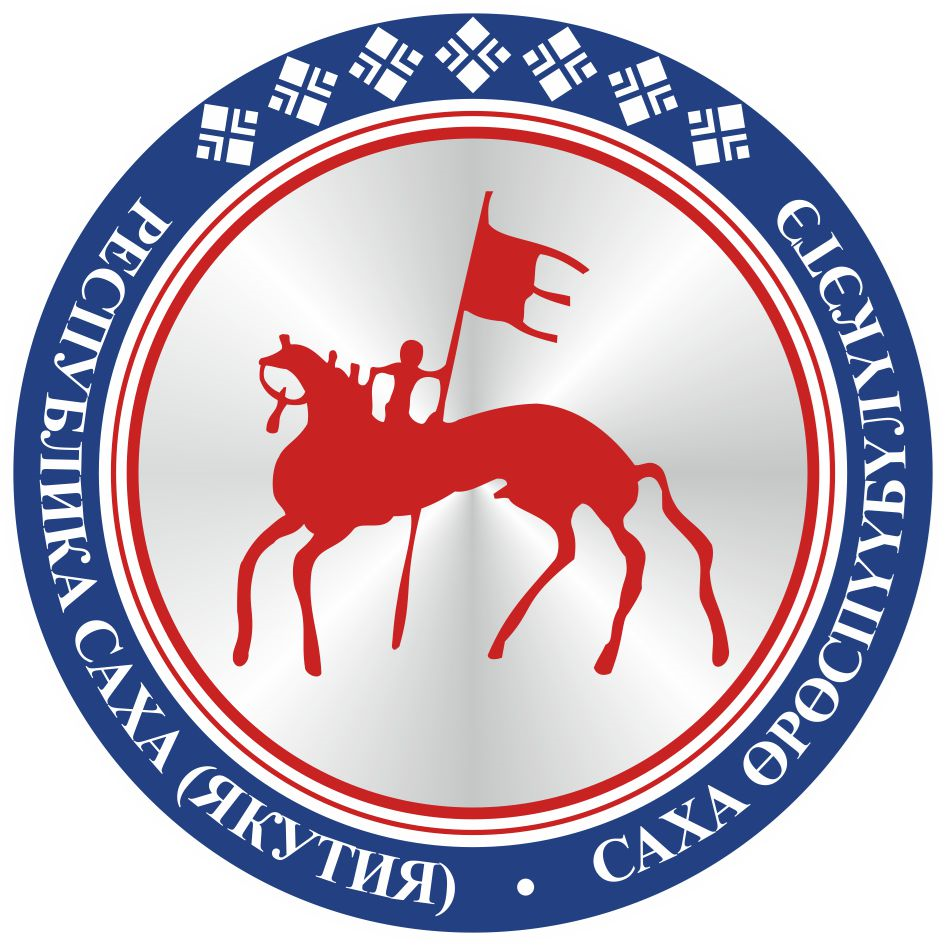                                       САХА  ЈРЈСПҐҐБҐЛҐКЭТИНИЛ ТYMЭНЭ                                                                      П О С Т А Н О В Л Е Н И ЕУ У Р А А Х